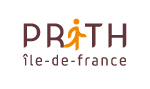 Madame,  Monsieur,Vous êtes salarié(e) dans une entreprise, agriculteur ou agent de  et vous souhaitez une prise en compte rapide de votre demande de Reconnaissance de  de Travailleur Handicapé au regard du risque d’inaptitude et / ou du risque de licenciement auquel vous êtes exposé du fait de votre situation de handicap.Pour traiter votre demande dans les meilleurs délais, merci de fournir :Selon votre département de résidence :Ces éléments sont à envoyer à la MDPH de votre lieu de résidence :Nous vous prions d’agréer, Madame, Monsieur, l’assurance de notre considération distinguée.Département de résidenceDocuments à fournir  77 / 91/ 93/ 951. « La fiche médicale » à remplir par votre Médecin du Travail (disponible sur le site de la MDPH du 95 : « Mes démarches » - « Faire une demande » - « Procédure RQTH Accélérée »).+2. « Le dossier de demande CERFA » (disponible sur le site de la MDPH du 95 : « Mes démarches » - « Faire une demande »). Pour réaliser un traitement rapide de votre dossier, nous vous conseillons de demander uniquement la demande RQTH, sans autre demande associée. Si vous estimez cependant que d’autres demandes sont aussi urgentes, signalez votre situation directement à la MDPH.« La fiche médicale » et « le dossier de demande CERFA » doivent être adressés conjointement par courrier ou par mail à l’adresse indiquée sur le tableau ci-dessous.75 / 941. La fiche médicale remplie par votre Médecin du Travail (disponible sur le site du PRITH www.prithidf.org, auprès de votre médecin du travail ou de votre MDPH).+2. La fiche administrative de procédure accélérée RQTH favorisant le maintien dans l’emploi, disponible sur le site internet du PRITH (www.prithidf.org), auprès de votre médecin du travail ou de votre MDPH.Les deux fiches doivent être adressées conjointement.92Même procédure que ci-dessus (75 et 94). NB : Bénéficiaires : La procédure s’adresse à l’ensemble des personnes susceptibles de demander une RQTH indépendamment du risque d’inaptitude ou de licenciement. 78Une procédure spécifique s’applique à ce département, pour tous les salariés, qu’ils soient ou non en risque d’inaptitude ou de licenciement. Veuillez contacter la MDPH des Yvelines pour plus de renseignements (coordonnées en page suivante).AdresseTéléphoneMail75MDPH 7569, rue de la Victoire
75009 Paris01 53 32 39 39contact@mdph.paris.fr77MDPH 7716, rue de l'Aluminium
77543 Savigny-le-Temple Cedex 01 64 19 11 40contact@mdph77.fr78MDPH 789 rue de la Patte d’Oie78000 Versailles01 39 07 55 60contact@mdph.yvelines.fr91MDPH 9193 rue Henri Rochefort
91000 Evry01 60 76 11 00mdphe@cg91.fr92MDPH 922, rue Rigault
92000 Nanterre01 41 91 92 50mdph@mdph92.fr93MDPH 93Immeuble Erik Satie
7-11, rue Erik-Satie
93000 Bobigny01 83 74 50 00info@place-handicap.fr94MDPH 94Immeuble Solidarités
7-9, voie Félix-Eboué
94046 Créteil Cedex01 43 99 79 00Mdph94@valdemarne.fr95MDPH 952, avenue du ParcCS 20201 CERGY95032 CERGY PONTOISE CEDEX01 34 25 16 50maisonduhandicap@valdoise.fr